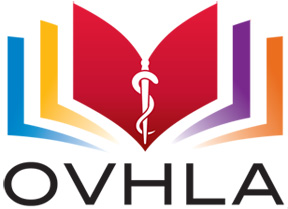 L'Association des bibliothèques de la santé de la vallée de l'OutaouaisDemande d’adhésion 
Veuillez cocher une casse: Particulier ($25) Institutionnelle * ($40) Étudiant ($5)*L’adhésion permet 2 membres votants ou 2 participants aux événements payant de l’Association. Des participants additionnels sont acceptés à titre de non-membres.Veuillez écrire en lettres moulées:Nom:	 		Adresse:		Téléphone:		Courriel: 		Employeur/institution:	
Veuiller libellez votre chèque à l’order de l’OVHLA (Ottawa Valley Health Libraries Association) et le faire parvenir à:Aleksandra Grobelna – OVHLA Treasurerc/o Canadian Agency for Drugs and Technologies in Health600-865 Carling Ave.Ottawa, ON   K1S 5S8Par transfert bancaire électronique en ligne :Veuillez faire parvenir les fonds et le formulaire de demande/renouvellement à aleksandrag@cadth.ca